FAKULTNÍ THOMAYEROVA NEMOCNICEVÍDEŇSKÁ 800140 59 PRAHA 4 - KRČAdresát: Herčík a Kříž, spol. s r.o. K Hájům 2639/7 155 00 Praha 5Připravil, podpisInvestice:Provoz:        XOBJEDNÁVKA Č.                 00622-16-2022Středisko: 00622Datum vystavení:              04/04/2022Dodací lhůta:                     15/04/2022Dopravní dispozice:  Areál FTN neinfekční kanalizace úsek před pavilonem WVyřizuje/telefon:Bankovní spojení: ČNB 20001-36831041/0710Věc, popis:  Frézování nánosů v potrubí neinfekční kanalizace v úseku před pavilonem W.Kontaktní osoba(y)/telefon:ZKO: 371 97 000    IČO: 00064 190     DIČ: CZ00064190Cena bez DPH:          181.320,00 KčNa faktuře uvádějte vždy číslo objednávky a splatnost faktur 60 dní+60 dní bez penalizace. .Fakturu vystaví dodavatel do 7 pracovních dní a zašle ve dvojím vyhotovení na adresu odběratele.Prohlášení dodavatele: S obsahem objednávky souhlasím a objednávku přijímám.Datum: ___________ 06.04.2022 _____________________Za dodavatele, podpis, razítko: __________________________________________SchválilSchválilSchválil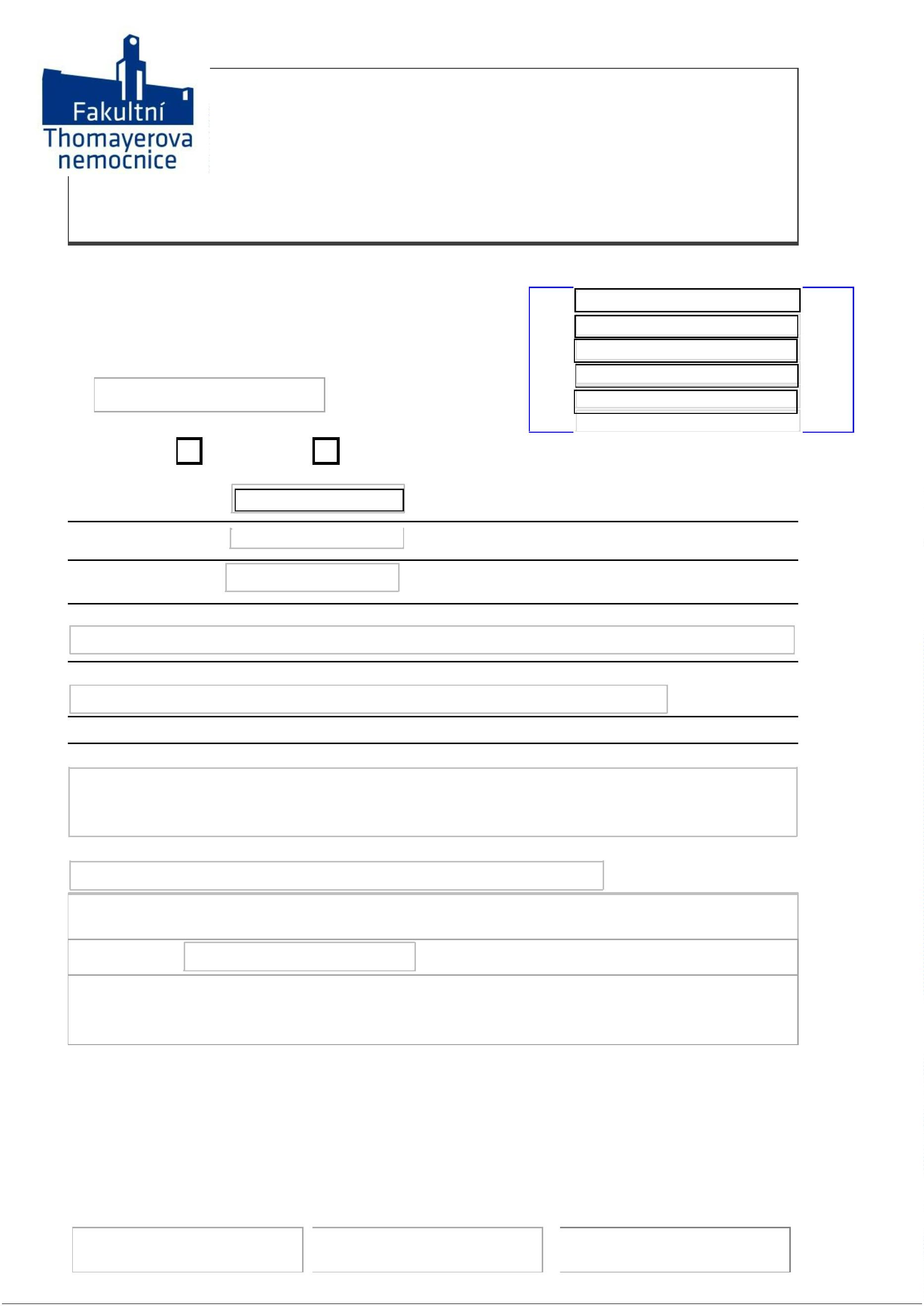 